การจัดกิจกรรมโฮมรูม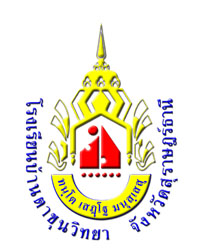 ภาคเรียนที่ ๑  ปีการศึกษา ๒๕๖4ชั้นมัธยมศึกษาปีที่ 5/3  นางสาวกิ่งดาว  ช่วยชนะ ครูที่ปรึกษานางสาวสโรชา  ทองนุ่น      ครูที่ปรึกษา	 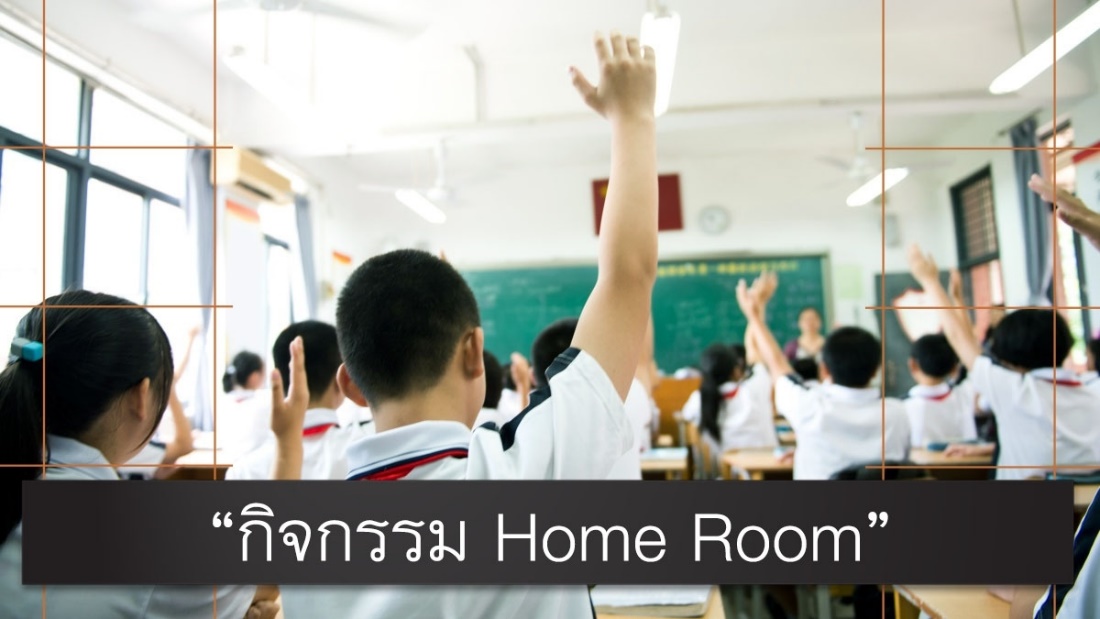 งานระบบดูแลช่วยเหลือนักเรียนโรงเรียนบ้านตาขุนวิทยา สังกัดสำนักงานเขตพื้นที่การศึกษามัธยมศึกษาสุราษฎร์ธานี  ชุมพรบันทึกข้อความ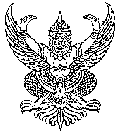 ส่วนราชการ     โรงเรียนบ้านตาขุนวิทยา  อำเภอบ้านตาขุน  จังหวัดสุราษฎร์ธานี                             ที่     						  วันที่         เดือน                      พ.ศ.               .เรื่อง   รายงานผลการจัดกิจกรรมโฮมรูม ภาคเรียนที่ ๑  ปีการศึกษา ๒๕๖๔เรียน   ผู้อำนวยการโรงเรียนบ้านตาขุนวิทยา	ตามที่ข้าพเจ้า    นางสาวกิ่งดาว  ช่วยชนะ       และ      นางสาวสโรชา  ทองนุ่น                                          .ครูที่ปรึกษาระดับชั้นมัธยมศึกษาปีที่    5    /   3      ได้รับมอบหมายให้ปฏิบัติหน้าที่ครูที่ปรึกษา ประจำปีการศึกษา  ๒๕๖๔ ตามคำสั่งโรงเรียนบ้านตาขุนวิทยา  ที่ ..073.. /๒๕๖๔ เรื่อง แต่งตั้งครูที่ปรึกษา หัวหน้าระดับ ประจำปีการศึกษา ๒๕๖๔ ไปแล้วนั้นบัดนี้ การจัดกิจกรรมดังกล่าวได้เสร็จสิ้นแล้ว จึงขอรายงานผลการจัดกิจกรรมโฮมรูม ประจำภาคเรียนที่ ๑ ปีการศึกษา ๒๕๖๔	จึงเรียนมาเพื่อทราบและพิจารณาลงชื่อ				ครูที่ปรึกษา		ลงชื่อ				ครูที่ปรึกษา   ( นางสาวกิ่งดาว  ช่วยชนะ )	              	                  ( นางสาวสโรชา  ทองนุ่น )ลงชื่อ				หัวหน้าระดับ		ลงชื่อ			    หัวหน้างานระบบดูแลฯ        (  นายปุณณมา  ทองดีเพ็ง   )	                	     ( นางอรณ์สิริ  แก้วปลอด )  ความเห็นครูปฏิบัติหน้าที่รองผู้อำนวยการ			        ความเห็นผู้อำนวยการโรงเรียน              ฝ่ายบริหารทั่วไป                                                             	                                                                       .                                                             	                                                                       .                                                             	                                                                       .                 ( นายปริวรรต  ธงธวัช )			                  ( นายบุญเลิศ  ทองชล )      	 รองผู้อำนวยการโรงเรียน	                	                   ผู้อำนวยการโรงเรียนบ้านตาขุนวิทยา  ฝ่ายบริหารทั่วไปแนวทางการจัดกิจกรรมโฮมรูม (Homeroom)การจัดกิจกรรมโฮมรูม (Homeroom)  	กิจกรรมโฮมรูม  หมายถึง  การจัดกิจกรรมเพื่อส่งเสริมผู้เรียนเป็นรายบุคคลหรือเป็นกลุ่มก็ได้  มีการฝึกปฏิบัติหรือทำกิจกรรมที่เป็นประโยชน์ต่อผู้เรียนในด้านต่าง ๆ เช่น การรู้จักตนเอง การรู้จักผู้อื่น และสิ่งแวดล้อม  ทักษะการตัดสินใจ ทักษะการปรับตัวและการวางแผนชีวิต เป็นต้น กิจกรรมเหล่านี้จะจัดในห้องเรียนหรือนอกห้องเรียนก็ได้ โดยให้มีบรรยากาศเสมือนบ้าน ที่มีผู้เรียนกับครูที่ปรึกษาเป็นสมาชิกในครอบครัวเดียวกันวัตถุประสงค์	๑. เพื่อให้ครูที่ปรึกษาได้พบผู้เรียนของตนเองอย่างใกล้ชิด  ใช้เวลาให้เกิดประโยชน์อย่างเต็มที่และมีเป้าหมายนอกเหนือจากการสอนตามปกติ	๒. เพื่อให้ผู้เรียนมีความรู้ ได้รับประสบการณ์เพิ่มมาขึ้นจากการเรียนปกติ	๓. เพื่อให้เกิดความเข้าใจ ระหว่างครูกับนักเรียน และนักเรียนกับนักเรียนปฏิทินการจัดกิจกรรมโฮมรูม (Homeroom)๑. ครูที่ปรึกษาโฮมรูมนักเรียนสัปดาห์ละอย่างน้อย ๑ ครั้ง๒. บันทึกกิจกรรมโฮมรูมทุกครั้ง โดยบันทึกลงในแบบบันทึกกิจกรรมโฮมรูม ๓. ลงลายมือชื่อครูที่ปรึกษา และหัวหน้าระดับ ประจำทุกสัปดาห์๔. เมื่อสิ้นสุดภาคเรียน ให้สรุปผลงานส่งอีกครั้ง เพื่อรายงานผู้อำนวยการสถานศึกษา โดยส่งที่งานระบบดูแลช่วยเหลือนักเรียนเพื่อนำสรุปในภาพรวมต่อไปตัวอย่างหัวข้อและกิจกรรมสำหรับจัดกิจกรรมโฮมรูม  	การจัดกิจกรรมโฮมรูม ปกติใช้เวลา ประมาณ ๑๐ – ๒๐ นาที  ในขณะเดียวกันก็อาจมีการจัดกิจกรรม
โฮมรูมที่ใช้เวลานานมากกว่า คือ ประมาณ ๕๐ นาที จากการประมวลเอกสารและผลงานการศึกษาวิจัยต่าง ๆ พบว่า หัวข้อ และกิจกรรมที่สมควรนำมาจัดกิจกรรมโฮมรูม ประกอบด้วย	๑. การอบรมมารยาทและการรู้จักกาลเทศะ เช่น การทำความเคารพ มารยาท และสิ่งที่ควรปฏิบัติ
ในระหว่างการสนทนา มารยาทในการรับประทานอาหาร เป็นต้น	๒. การชมเชยผู้เรียนที่ทำความดี หรือมีความสามารถ	๓. การดูแลความสะอาดของห้องเรียน	๔. ให้ผู้เรียนนำข่าวจากสื่อต่าง ๆ เช่น หนังสือพิมพ์ วิทยุ โทรทัศน์ Website ต่างๆ ทางอินเทอร์เน็ต  
มาอ่าน หรือมาเล่าให้เพื่อนฟัง แล้วช่วยกันวิจารณ์ข่าว	๕. การฝึกลักษณะนิสัยที่พึงประสงค์ เช่น ความรับผิดชอบ ความมีระเบียบวินัย การตรงต่อเวลา 
ความมานะพยายาม การประหยัด ความขยันหมั่นเพียร เป็นต้น	๖. ให้ผู้เรียนเล่าเหตุการณ์ต่าง ๆ ที่ประสบจากชีวิตจริง การแก้ปัญหาเฉพาะหน้า แล้วอภิปรายร่วมกัน
ในชั้นเรียน ให้นักเรียนเขียนเรียงความเกี่ยวกับครอบครัว	๗. ประกาศ แจ้งข่าวสาร และความเคลื่อนไหวของสถานศึกษา เช่น กำหนดการสอบ การแข่งขันกีฬาสี  การจัดนิทรรศการ การจัดพิธีไหว้ครู ผลการประกวด หรือการเข้าร่วมแข่งขันต่าง ๆ เป็นต้น	๘. การอบรมคุณธรรม จริยธรรม เช่น ความเอื้อเฟื้อเผื่อแผ่ ความสามัคคี การเสียสละ ความซื่อสัตย์  การให้อภัย เป็นต้น	๙. การช่วยเหลือนักเรียนที่เรียนอ่อน อาจให้เพื่อนช่วยเพื่อน	๑๐. แนะแนวการเตรียมตัวสอบ	๑๑. แนะแนวในเรื่องการดำเนินชีวิต เช่น สุขภาพจิต วัยรุ่น การทำงานกลุ่ม มนุษยสัมพันธ์ 
การคบเพื่อน การคบเพื่อนต่างเพศที่เหมาะสม การหลีกเลี่ยงจากภัยทางสังคม อาชญากรรม ปัญหาการคุกคามทางเพศ ภัยแอบแฝงจากอินเทอร์เน็ต และปัญหาสารเสพติด เป็นต้น  ๑๒. ให้นักเรียนบันทึกความดี ความภูมิใจของตนเองแบบบันทึกการเข้าร่วมกิจกรรมโฮมรูม (Homeroom)ภาคเรียนที่ ๑  ปีการศึกษา ๒๕๖๔ชั้นมัธยมศึกษาปีที่ ........../ ..........ลงชื่อ				ครูที่ปรึกษา	ลงชื่อ				ครูที่ปรึกษา   (                                       )	              (                                       )ลงชื่อ				หัวหน้าระดับ	ลงชื่อ				หัวหน้างานระบบดูแลฯ   (                                       )		   (                                       )แบบบันทึกการเข้าร่วมกิจกรรมโฮมรูม (Homeroom)ภาคเรียนที่ ๑  ปีการศึกษา ๒๕๖๔ชั้นมัธยมศึกษาปีที่ ........../ ..........ลงชื่อ				ครูที่ปรึกษา	ลงชื่อ				ครูที่ปรึกษา   (                                       )	              (                                       )ลงชื่อ				หัวหน้าระดับ	ลงชื่อ				หัวหน้างานระบบดูแลฯ   (                                       )		    (                                       )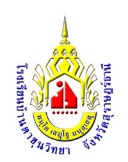 แบบบันทึกกิจกรรมโฮมรูม (Homeroom)ภาคเรียนที่ ๑  ปีการศึกษา ๒๕๖4ชั้นมัธยมศึกษาปีที่  5 / 3โรงเรียนบ้านตาขุนวิทยา  สำนักงานเขตพื้นทีการศึกษามัธยมศึกษาสุราษฎร์ธานี  ชุมพร	ลงชื่อ				ครูที่ปรึกษา	ลงชื่อ				ครูที่ปรึกษา  	 (                                       )	              (                                       )แบบบันทึกกิจกรรมโฮมรูม (Homeroom)ภาคเรียนที่ ๑  ปีการศึกษา ๒๕๖4ชั้นมัธยมศึกษาปีที่  5 / 3โรงเรียนบ้านตาขุนวิทยา  สำนักงานเขตพื้นทีการศึกษามัธยมศึกษาสุราษฎร์ธานี  ชุมพร	ลงชื่อ				ครูที่ปรึกษา	ลงชื่อ				ครูที่ปรึกษา  	 (                                       )	              (                                       )แบบบันทึกกิจกรรมโฮมรูม (Homeroom)ภาคเรียนที่ ๑  ปีการศึกษา ๒๕๖4ชั้นมัธยมศึกษาปีที่  5 / 3โรงเรียนบ้านตาขุนวิทยา  สำนักงานเขตพื้นทีการศึกษามัธยมศึกษาสุราษฎร์ธานี  ชุมพร	ลงชื่อ				ครูที่ปรึกษา	ลงชื่อ				ครูที่ปรึกษา  	        (นางสาวกิ่งดาว  ช่วยชนะ)	                              (นางสาวสโรชา  ทองนุ่น)แบบบันทึกกิจกรรมโฮมรูม (Homeroom)ภาคเรียนที่ ๑  ปีการศึกษา ๒๕๖4ชั้นมัธยมศึกษาปีที่  5 / 3โรงเรียนบ้านตาขุนวิทยา  สำนักงานเขตพื้นทีการศึกษามัธยมศึกษาสุราษฎร์ธานี  ชุมพร	ลงชื่อ				ครูที่ปรึกษา	ลงชื่อ				ครูที่ปรึกษา  	 (                                       )	              (                                       )แบบบันทึกกิจกรรมโฮมรูม (Homeroom)ภาคเรียนที่ ๑  ปีการศึกษา ๒๕๖4ชั้นมัธยมศึกษาปีที่  5 / 3โรงเรียนบ้านตาขุนวิทยา  สำนักงานเขตพื้นทีการศึกษามัธยมศึกษาสุราษฎร์ธานี  ชุมพร	ลงชื่อ				ครูที่ปรึกษา	ลงชื่อ				ครูที่ปรึกษา  	 (                                       )	              (                                       )แบบบันทึกกิจกรรมโฮมรูม (Homeroom)ภาคเรียนที่ ๑  ปีการศึกษา ๒๕๖4ชั้นมัธยมศึกษาปีที่  5 / 3โรงเรียนบ้านตาขุนวิทยา  สำนักงานเขตพื้นทีการศึกษามัธยมศึกษาสุราษฎร์ธานี  ชุมพร	ลงชื่อ				ครูที่ปรึกษา	ลงชื่อ				ครูที่ปรึกษา  	 (                                       )	              (                                       )แบบบันทึกกิจกรรมโฮมรูม (Homeroom)ภาคเรียนที่ ๑  ปีการศึกษา ๒๕๖4ชั้นมัธยมศึกษาปีที่  5 / 3โรงเรียนบ้านตาขุนวิทยา  สำนักงานเขตพื้นทีการศึกษามัธยมศึกษาสุราษฎร์ธานี  ชุมพรแบบบันทึกกิจกรรมโฮมรูม (Homeroom)ภาคเรียนที่ ๑  ปีการศึกษา ๒๕๖4ชั้นมัธยมศึกษาปีที่  5 / 3โรงเรียนบ้านตาขุนวิทยา  สำนักงานเขตพื้นทีการศึกษามัธยมศึกษาสุราษฎร์ธานี  ชุมพรแบบบันทึกกิจกรรมโฮมรูม (Homeroom)ภาคเรียนที่ ๑  ปีการศึกษา ๒๕๖4ชั้นมัธยมศึกษาปีที่  5 / 3โรงเรียนบ้านตาขุนวิทยา  สำนักงานเขตพื้นทีการศึกษามัธยมศึกษาสุราษฎร์ธานี  ชุมพรสรุปปัญหาของนักเรียน  และข้อเสนอแนะในการจัดกิจกรรมโฮมรูมภาคเรียนที่ ๑  ปีการศึกษา ๒๕๖4ชั้นมัธยมศึกษาปีที่ .....5...../ ....3......๑. ปัญหาของนักเรียนในการจัดกิจกรรมโฮมรูม................................................................................................................................................................................................................................................................................................................................................................................................................................................................................................................................................................................................................................................................................................................................................................................................................................................................................................................................................................................................................................................................................................................................................................................................................................................................................................................................................................................................................................................................................................๒. แนวทางแก้ไขปัญหาของครูที่ปรึกษา................................................................................................................................................................................................................................................................................................................................................................................................................................................................................................................................................................................................................................................................................................................................................................................................................................................................................................................................................................................................................................................................................................................................................................................................................................................................................................................................................................................................................................................................................................๓. ข้อเสนอแนะ............................................................................................................................................................................................................................................................................................................................................................................................................................................................................................................................................................................................................................................................................................................................................................................................................................................................................................................................................................................................................................................................................................................................................................................................................................................................................................................ภาคผนวกบันทึกรายละเอียดการส่งเสริมและพัฒนานักเรียนที่มีพฤติกรรมดี ระดับชั้นมัธยมศึกษาปีที่ ..5..../..3.... โรงเรียนบ้านตาขุนวิทยา(ลงชื่อ)________________________(_______________________)										ครูที่ปรึกษา(ลงชื่อ)________________________(_______________________)										ครูที่ปรึกษาความเห็นหัวหน้าระดับชั้น/บันทึกเพิ่มเติม____________________________________________________________________________________________________________________________________________________________________							(ลงชื่อ)________________________								(_นายปุณณมา  ทองดีเพ็ง_)								ตำแหน่ง หัวหน้าระดับชั้นมัธยมศึกษาปีที่ ๕_บันทึกการติดตามแก้ไขและพัฒนาพฤติกรรมอันไม่พึงประสงค์ของนักเรียนรายบุคคลระดับชั้นมัธยมศึกษาปีที่ ....5..../....3...  งานระบบดูแลช่วยเหลือนักเรียน_________________________________________________________________________ชื่อ- สกุล .................................................................................... ชื่อเล่น.................... เลขที่ .........พฤติกรรมที่ต้องแก้ไข/ พัฒนา ๑. ..................................................................................................................................................			      ๒. ...............................................................................................................................ลงชื่อ .......................................... หัวหน้าระดับ	  ลงชื่อ .........................................หัวหน้างานระบบดูแลฯ____________________________________________________________________________________ชื่อ- สกุล .................................................................................... ชื่อเล่น.................... เลขที่ .........พฤติกรรมที่ต้องแก้ไข/ พัฒนา ๑. ..................................................................................................................................................			      ๒. ...............................................................................................................................ลงชื่อ .......................................... หัวหน้าระดับ	  ลงชื่อ .........................................หัวหน้างานระบบดูแลฯ เลขที่ชื่อ – สกุลเดือนรวม เลขที่ชื่อ – สกุลวันทีรวม๑๒๓๔๕๖๗๘๙๑๐๑๑๑๒๑๓๑๔๑๕๑๖๑๗๑๘๑๙๒๐ เลขที่ชื่อ – สกุลเดือนรวม เลขที่ชื่อ – สกุลวันที๒๑๒๒๒๓๒๔๒๕๒๖๒๗๒๘๒๙๓๐๓๑๓๒๓๓๓๔๓๕๓๖๓๗๓๘๓๙๔๐วัน/เดือน/ปีสถานที่อบรม/เวลาเรื่องที่อบรม/แนะนำ/แจ้งข่าวสารข้อมูลนักเรียน2 มิถุนายน 2564- ปฐมนิเทศ- แนะนำครูประจำชั้น- การเรียนออนไลน์นักเรียนทั้งหมด  ....32......  คนมา   .25......  คนขาด   ...7.......  คน 9 มิถุนายน 2564การดูแลสุขภาพช่วงสถานการณ์โควิดการเรียนออนไลน์/ การส่งงานการชำระเงินบำรุงการศึกษานักเรียนทั้งหมด  ....32......  คนมา   ..........  คนขาด   ..........  คนวัน/เดือน/ปีสถานที่อบรม/เวลาเรื่องที่อบรม/แนะนำ/แจ้งข่าวสารข้อมูลนักเรียน16 มิถุนายน 2564การดูแลสุขภาพช่วงสถานการณ์โควิดการเรียนออนไลน์/ การส่งงานการชำระเงินบำรุงการศึกษานักเรียนทั้งหมด  ....32.....  คนมา   ..........  คนขาด   ..........  คน23 มิถุนายน 2564การดูแลสุขภาพช่วงสถานการณ์โควิดการเรียนออนไลน์/ การส่งงานการชำระเงินบำรุงการศึกษานักเรียนทั้งหมด  .....32.....  คนมา   ..........  คนขาด   ..........  คนวัน/เดือน/ปีสถานที่อบรม/เวลาเรื่องที่อบรม/แนะนำ/แจ้งข่าวสารข้อมูลนักเรียน30 มิถุนายน 2564การดูแลสุขภาพช่วงสถานการณ์โควิดการเรียนออนไลน์/ การส่งงานการชำระเงินบำรุงการศึกษานักเรียนทั้งหมด  ...32.......  คนมา   ..........  คนขาด   ..........  คน7 กรกฎาคม 2564การดูแลสุขภาพช่วงสถานการณ์โควิดการเรียนออนไลน์ การส่งงานการสอบกลางภาค 2 – 6 สิงหาคม 2564การชำระเงินบำรุงการศึกษากิจกรรมสาธารณประโยชน์ 1๐ กิจกรรมกิจกรรมชุมนุม ครูที่ปรึกษาเป็นผู้รับผิดชอบนักเรียนทั้งหมด  32 คนมา   ..........  คนขาด   ..........  คนวัน/เดือน/ปีสถานที่อบรม/เวลาเรื่องที่อบรม/แนะนำ/แจ้งข่าวสารข้อมูลนักเรียน14 กรกฎาคม  2564การดูแลสุขภาพช่วงสถานการณ์โควิดการเรียนออนไลน์ การส่งงานกิจกรรมสาธารณประโยชน์ 1๐ กิจกรรม     -     กิจกรรมชุมนุม ครูที่ปรึกษาเป็นผู้รับผิดชอบ     -     การเยี่ยมบ้านออนไลน์     -     การประชุมผู้ปกครองออนไลน์ วันที่ 19             กรกฎาคม 2564 เวลา 08.00-12.30 น.นักเรียนทั้งหมด  .....32.....  คนมา   ..22........  คนขาด   ..10........  คน21 กรกฎาคม  2564นักเรียนทั้งหมด  ...........  คนมา   ..........  คนขาด   ..........  คนวัน/เดือน/ปีสถานที่อบรม/เวลาเรื่องที่อบรม/แนะนำ/แจ้งข่าวสารข้อมูลนักเรียน28 กรกฎาคม  2564นักเรียนทั้งหมด  ...........  คนมา   ..........  คนขาด   ..........  คน3 สิงหาคม 2564นักเรียนทั้งหมด  ...........  คนมา   ..........  คนขาด   ..........  คนวัน/เดือน/ปีสถานที่อบรม/เวลาเรื่องที่อบรม/แนะนำ/แจ้งข่าวสารข้อมูลนักเรียน10 สิงหาคม 2564นักเรียนทั้งหมด  ...........  คนมา   ..........  คนขาด   ..........  คน17 สิงหาคม 2564นักเรียนทั้งหมด  ...........  คนมา   ..........  คนขาด   ..........  คนวัน/เดือน/ปีสถานที่อบรม/เวลาเรื่องที่อบรม/แนะนำ/แจ้งข่าวสารข้อมูลนักเรียน24 สิงหาคม 2564นักเรียนทั้งหมด  ...........  คนมา   ..........  คนขาด   ..........  คน31 สิงหาคม 2564นักเรียนทั้งหมด  ...........  คนมา   ..........  คนขาด   ..........  คนวัน/เดือน/ปีสถานที่อบรม/เวลาเรื่องที่อบรม/แนะนำ/แจ้งข่าวสารข้อมูลนักเรียน1 กันยายน  2564นักเรียนทั้งหมด  ...........  คนมา   ..........  คนขาด   ..........  คน8 กันยายน  2564นักเรียนทั้งหมด  ...........  คนมา   ..........  คนขาด   ..........  คนวัน/เดือน/ปีสถานที่อบรม/เวลาเรื่องที่อบรม/แนะนำ/แจ้งข่าวสารข้อมูลนักเรียน15 กันยายน  2564นักเรียนทั้งหมด  ...........  คนมา   ..........  คนขาด   ..........  คน22 กันยายน  2564นักเรียนทั้งหมด  ...........  คนมา   ..........  คนขาด   ..........  คนชื่อ-สกุลนักเรียนพฤติกรรมที่ดีของนักเรียนวิธีการดำเนินการส่งเสริมผลการดำเนินการวัน/เดือน/ปีวิธีดำเนินการผลการดำเนินการลงชื่อนักเรียนลงชื่อครูที่ปรึกษาวัน/เดือน/ปีวิธีดำเนินการผลการดำเนินการลงชื่อนักเรียนลงชื่อครูที่ปรึกษา